ПРВИ КОНГРЕС ЛЕКАРА КОСОВА И МЕТОХИЈЕ29.XI - 1. XII  2019. Косовска МитровицаУПУТСТВО ЗА ПИСАЊЕ И СЛАЊЕ САЖЕТАКА ЗА ПОСТЕР СЕСИЈУТеме за постер презентације могу обухватати све области медицине и стоматологије - слободне темеПриликом пријављивљивања сажетака за учешће на постер сесији  потребно је доставити:Наслов рада писати великим словима, болд, Times New RomanУ другом реду написати пуна имена и презимена аутора без титула, име носиоца рада подвућиУ новом реду написати званични назив институције/а у којима аутори раде, град и земљу, е-маил адресу.Сажетак постера  не дужи од 300 речи, написати латиничним писмом, у Microsoft Word програму,  Times New Roman, фонт 12, проред 1,0.Сажетак постера треба организовати у одељке: Увод/Циљ, Материјал и методе, Резултати и Закључак за оригинални рад, односно Увод/Циљ, Приказ случаја и Закључак за приказ случаја. Сажетак не треба да садржи слике, табеле, фотографије или илустрације. Испод сажетка навести кључне речи, којих треба да је од три до шест.Сажетак постера послати на мејл:  kongres@med.pr.ac.rs са назнаком ЗА ПОСТЕР СЕСИЈУ најкасније до 1. новембра 2019.  Сви радови ће бити евалуирани од стране Научног одбора Конгреса, а потврда о прихватању рада за постер сесију и позивно писмо биће достављени ауторима најкасније до 15. новембра 2019.  Прихваћени радови ће бити објављени у Зборнику радова тј. суплементу часописа "Praxis medica".УПУТСТВО ЗА ПРАВЉЕЊЕ  ПОСТЕР ПРЕЗЕНТАЦИЈЕ Постере не правити у класичној папирној верзији него их представити кроз неколико сладова у Power Point презентацији, коју треба предати пре почетка постер презентације на USB flash меморији.Презентација сваког појединачног рада у постер сесији је ограничена на 3 минута + 2 минута дискусије.Председник Научног одбора Конгреса           		Председник Организационог одбора Конгреса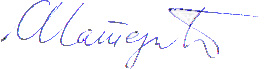 Проф. др Александар Павловић				Проф. др Сузана Матејић, Декан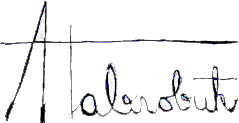 